1. INFORMACIÓN DE LA ENTIDAD CONTRATISTA 2. INFORMACIÓN DE LA VIVIENDA3. INFORMACIÓN DEL JEFE DE GRUPO FAMILIAR  4. INFORMACIÓN DE LOS MIEMBROS DE LA FAMILIA (Una hoja por cada miembro del núcleo familiar. Inicie con el beneficiario de la Modalidad para el fortalecimiento de capacidades de niñas, niños y adolescentes con discapacidad y sus familias)5. FORTALECIMIENTO DE CAPACIDADES, PROMOCIÓN DE DERECHOS Y CORRESPONSABILIDADPREVENCIÓN DE RIESGOS Y VULNERACIONES VÍNCULOS, REDES DE APOYO Y COMUNICACIÓN ASERTIVA PARTICIPACIÓN SOCIAL Y COMUNITARIA ORIENTACIÓN Y ACOMPAÑAMIENTO PARA EL CUIDADO, LA CRIANZA Y EL FORTALECIMIENTO DE CAPACIDADES DE NIÑAS, NIÑOS O ADOLESCENTESPLAN DE MEJORAMIENTO FAMILIARProfesional que diligencia el formato (nombre, cargo y firma): ______________________________________________________________Nombre Entidad ContratistaTipo Documento                  NIT
Entidad Contratista             RUTNúmero de Identificación del Entidad ContratistaNúmero de Identificación del Entidad ContratistaNúmero de ContratoNúmero de ContratoNombres ProfesionalNombres ProfesionalApellidos ProfesionalApellidos ProfesionalApellidos ProfesionalApellidos ProfesionalApellidos ProfesionalApellidos ProfesionalApellidos ProfesionalApellidos ProfesionalApellidos ProfesionalApellidos ProfesionalTipo Documento del Profesional       CC           PA           CETipo Documento del Profesional       CC           PA           CETipo Documento del Profesional       CC           PA           CENúmero de Identificación ProfesionalNúmero de Identificación ProfesionalNúmero de Identificación ProfesionalNúmero de Identificación ProfesionalNúmero de Identificación ProfesionalNúmero de Identificación ProfesionalNúmero de Identificación ProfesionalNúmero de Identificación ProfesionalNúmero de Identificación ProfesionalNúmero de Identificación ProfesionalNúmero de Identificación ProfesionalNúmero de Identificación ProfesionalNúmero de Identificación ProfesionalRegistro o Tarjeta del Profesional Registro o Tarjeta del Profesional Registro o Tarjeta del Profesional Tipo de ViviendaTipo de ViviendaTipo de ViviendaCasa               Cuarto                   Albergue                       Apartamento                      Vivienda Indígena/Palafito                     InquilinatoCasa               Cuarto                   Albergue                       Apartamento                      Vivienda Indígena/Palafito                     InquilinatoCasa               Cuarto                   Albergue                       Apartamento                      Vivienda Indígena/Palafito                     InquilinatoCasa               Cuarto                   Albergue                       Apartamento                      Vivienda Indígena/Palafito                     InquilinatoCasa               Cuarto                   Albergue                       Apartamento                      Vivienda Indígena/Palafito                     InquilinatoCasa               Cuarto                   Albergue                       Apartamento                      Vivienda Indígena/Palafito                     InquilinatoCasa               Cuarto                   Albergue                       Apartamento                      Vivienda Indígena/Palafito                     InquilinatoCasa               Cuarto                   Albergue                       Apartamento                      Vivienda Indígena/Palafito                     InquilinatoCasa               Cuarto                   Albergue                       Apartamento                      Vivienda Indígena/Palafito                     InquilinatoCasa               Cuarto                   Albergue                       Apartamento                      Vivienda Indígena/Palafito                     InquilinatoCasa               Cuarto                   Albergue                       Apartamento                      Vivienda Indígena/Palafito                     InquilinatoCasa               Cuarto                   Albergue                       Apartamento                      Vivienda Indígena/Palafito                     InquilinatoCasa               Cuarto                   Albergue                       Apartamento                      Vivienda Indígena/Palafito                     InquilinatoPaísDepartamentoMunicipioMunicipioRancheríaRancheríaZona   de   ubicación:           Cabecera
RestoZona   de   ubicación:           Cabecera
RestoZona   de   ubicación:           Cabecera
RestoZona   de   ubicación:           Cabecera
RestoNombre Cabecera / Centro pobladoNombre Cabecera / Centro pobladoNombre Cabecera / Centro pobladoNombre Cabecera / Centro pobladoNombre Cabecera / Centro pobladoTipo de Cabecera:             Localidad        Comuna        No AplicaTipo de Cabecera:             Localidad        Comuna        No AplicaTipo de Cabecera:             Localidad        Comuna        No AplicaTipo de Cabecera:             Localidad        Comuna        No AplicaTipo de Cabecera:             Localidad        Comuna        No AplicaZona   de   ubicación:           Cabecera
RestoZona   de   ubicación:           Cabecera
RestoZona   de   ubicación:           Cabecera
RestoZona   de   ubicación:           Cabecera
RestoNombre Localidad / ComunaNombre Localidad / ComunaNombre Localidad / ComunaNombre del BarrioNombre del BarrioNombre del BarrioZona   de   ubicación:           Cabecera
RestoZona   de   ubicación:           Cabecera
RestoZona   de   ubicación:           Cabecera
RestoZona   de   ubicación:           Cabecera
RestoNombre de la Zona RestoNombre de la Zona RestoDirecciónNúmero de TeléfonoNúmero de TeléfonoTenencia de la vivienda:        Propia         En Arriendo         Familiar        Albergue         AsentamientoTenencia de la vivienda:        Propia         En Arriendo         Familiar        Albergue         AsentamientoTenencia de la vivienda:        Propia         En Arriendo         Familiar        Albergue         AsentamientoTenencia de la vivienda:        Propia         En Arriendo         Familiar        Albergue         AsentamientoTenencia de la vivienda:        Propia         En Arriendo         Familiar        Albergue         AsentamientoTenencia de la vivienda:        Propia         En Arriendo         Familiar        Albergue         AsentamientoTenencia de la vivienda:        Propia         En Arriendo         Familiar        Albergue         AsentamientoTenencia de la vivienda:        Propia         En Arriendo         Familiar        Albergue         AsentamientoTenencia de la vivienda:        Propia         En Arriendo         Familiar        Albergue         AsentamientoTiene acceso a Servicios básicos:         Agua y alcantarillado         Energía eléctrica         Gas        Telefonía fija         Internet           Recolección de BasurasTiene acceso a Servicios básicos:         Agua y alcantarillado         Energía eléctrica         Gas        Telefonía fija         Internet           Recolección de BasurasTiene acceso a Servicios básicos:         Agua y alcantarillado         Energía eléctrica         Gas        Telefonía fija         Internet           Recolección de BasurasTiene acceso a Servicios básicos:         Agua y alcantarillado         Energía eléctrica         Gas        Telefonía fija         Internet           Recolección de BasurasTiene acceso a Servicios básicos:         Agua y alcantarillado         Energía eléctrica         Gas        Telefonía fija         Internet           Recolección de BasurasTiene acceso a Servicios básicos:         Agua y alcantarillado         Energía eléctrica         Gas        Telefonía fija         Internet           Recolección de BasurasTiene acceso a Servicios básicos:         Agua y alcantarillado         Energía eléctrica         Gas        Telefonía fija         Internet           Recolección de BasurasTiene acceso a Servicios básicos:         Agua y alcantarillado         Energía eléctrica         Gas        Telefonía fija         Internet           Recolección de BasurasTiene acceso a Servicios básicos:         Agua y alcantarillado         Energía eléctrica         Gas        Telefonía fija         Internet           Recolección de BasurasTiene acceso a Servicios básicos:         Agua y alcantarillado         Energía eléctrica         Gas        Telefonía fija         Internet           Recolección de BasurasTiene acceso a Servicios básicos:         Agua y alcantarillado         Energía eléctrica         Gas        Telefonía fija         Internet           Recolección de BasurasTiene acceso a Servicios básicos:         Agua y alcantarillado         Energía eléctrica         Gas        Telefonía fija         Internet           Recolección de BasurasTiene acceso a Servicios básicos:         Agua y alcantarillado         Energía eléctrica         Gas        Telefonía fija         Internet           Recolección de BasurasTiene acceso a Servicios básicos:         Agua y alcantarillado         Energía eléctrica         Gas        Telefonía fija         Internet           Recolección de BasurasTiene acceso a Servicios básicos:         Agua y alcantarillado         Energía eléctrica         Gas        Telefonía fija         Internet           Recolección de BasurasTiene acceso a Servicios básicos:         Agua y alcantarillado         Energía eléctrica         Gas        Telefonía fija         Internet           Recolección de BasurasNombres y Apellidos completos Nombres y Apellidos completos Nombres y Apellidos completos Tipo DocumentoTipo DocumentoCC               PA               CECC               PA               CECC               PA               CECC               PA               CENúmero de documento:Número de documento:Número de documento:Número de documento:Número de documento:Número de documento:Número de documento:Número de documento:Número de documento:Número de documento:Número de documento:Número de documento:Correo electrónicoCorreo electrónicoNúmero de Celular:Número de Celular:Número de Celular:Número de Celular:Número de Celular:Número de Celular:Número de Celular:Número de Celular:Número de Celular:Número de Celular:Sexo                    Hombre                Mujer                      IntersexSexo                    Hombre                Mujer                      IntersexSexo                    Hombre                Mujer                      IntersexSexo                    Hombre                Mujer                      IntersexSexo                    Hombre                Mujer                      IntersexSexo                    Hombre                Mujer                      IntersexSexo                    Hombre                Mujer                      IntersexSexo                    Hombre                Mujer                      IntersexFecha de NacimientoFecha de NacimientoDDMMAAAA¿Desea responder preguntas sobre su género y orientación sexual?¿Desea responder preguntas sobre su género y orientación sexual?¿Desea responder preguntas sobre su género y orientación sexual?¿Desea responder preguntas sobre su género y orientación sexual?¿Desea responder preguntas sobre su género y orientación sexual?SI            NOSI            NOSi la respuesta a la pregunta anterior es afirmativa realice las siguientes dos preguntas, de lo contrario omítalas por favor.Si la respuesta a la pregunta anterior es afirmativa realice las siguientes dos preguntas, de lo contrario omítalas por favor.Si la respuesta a la pregunta anterior es afirmativa realice las siguientes dos preguntas, de lo contrario omítalas por favor.Si la respuesta a la pregunta anterior es afirmativa realice las siguientes dos preguntas, de lo contrario omítalas por favor.Si la respuesta a la pregunta anterior es afirmativa realice las siguientes dos preguntas, de lo contrario omítalas por favor.Si la respuesta a la pregunta anterior es afirmativa realice las siguientes dos preguntas, de lo contrario omítalas por favor.Si la respuesta a la pregunta anterior es afirmativa realice las siguientes dos preguntas, de lo contrario omítalas por favor.Si la respuesta a la pregunta anterior es afirmativa realice las siguientes dos preguntas, de lo contrario omítalas por favor.Si la respuesta a la pregunta anterior es afirmativa realice las siguientes dos preguntas, de lo contrario omítalas por favor.Si la respuesta a la pregunta anterior es afirmativa realice las siguientes dos preguntas, de lo contrario omítalas por favor.Si la respuesta a la pregunta anterior es afirmativa realice las siguientes dos preguntas, de lo contrario omítalas por favor.Género      Femenino       Masculino      Trans       No deseo responder       OtroGénero      Femenino       Masculino      Trans       No deseo responder       OtroGénero      Femenino       Masculino      Trans       No deseo responder       OtroGénero      Femenino       Masculino      Trans       No deseo responder       OtroGénero      Femenino       Masculino      Trans       No deseo responder       OtroGénero      Femenino       Masculino      Trans       No deseo responder       OtroGénero      Femenino       Masculino      Trans       No deseo responder       OtroOrientación sexual        Homosexual (Lesbiana - Gay)        Heterosexual           Bisexual         OtroOrientación sexual        Homosexual (Lesbiana - Gay)        Heterosexual           Bisexual         OtroOrientación sexual        Homosexual (Lesbiana - Gay)        Heterosexual           Bisexual         OtroOrientación sexual        Homosexual (Lesbiana - Gay)        Heterosexual           Bisexual         OtroOrientación sexual        Homosexual (Lesbiana - Gay)        Heterosexual           Bisexual         OtroOrientación sexual        Homosexual (Lesbiana - Gay)        Heterosexual           Bisexual         OtroOrientación sexual        Homosexual (Lesbiana - Gay)        Heterosexual           Bisexual         OtroOrientación sexual        Homosexual (Lesbiana - Gay)        Heterosexual           Bisexual         OtroOrientación sexual        Homosexual (Lesbiana - Gay)        Heterosexual           Bisexual         OtroOrientación sexual        Homosexual (Lesbiana - Gay)        Heterosexual           Bisexual         OtroOrientación sexual        Homosexual (Lesbiana - Gay)        Heterosexual           Bisexual         OtroPaís de nacimientoPaís de nacimientoDepartamento de nacimientoDepartamento de nacimientoDepartamento de nacimientoDepartamento de nacimientoMunicipio de nacimientoMunicipio de nacimientoAutorreconocimiento Grupo Étnico                                                                Palenquero                                                                           Indígena 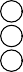                  Afrocolombiano                                                                                 Raizal del Archipiélago de San Andrés                             Rrom/Gitano                  Comunidad Negra                                                                              y Providencia                                                                        No se reconoce en ninguno de los anteriores Autorreconocimiento Grupo Étnico                                                                Palenquero                                                                           Indígena                  Afrocolombiano                                                                                 Raizal del Archipiélago de San Andrés                             Rrom/Gitano                  Comunidad Negra                                                                              y Providencia                                                                        No se reconoce en ninguno de los anteriores Autorreconocimiento Grupo Étnico                                                                Palenquero                                                                           Indígena                  Afrocolombiano                                                                                 Raizal del Archipiélago de San Andrés                             Rrom/Gitano                  Comunidad Negra                                                                              y Providencia                                                                        No se reconoce en ninguno de los anteriores Autorreconocimiento Grupo Étnico                                                                Palenquero                                                                           Indígena                  Afrocolombiano                                                                                 Raizal del Archipiélago de San Andrés                             Rrom/Gitano                  Comunidad Negra                                                                              y Providencia                                                                        No se reconoce en ninguno de los anteriores Autorreconocimiento Grupo Étnico                                                                Palenquero                                                                           Indígena                  Afrocolombiano                                                                                 Raizal del Archipiélago de San Andrés                             Rrom/Gitano                  Comunidad Negra                                                                              y Providencia                                                                        No se reconoce en ninguno de los anteriores Autorreconocimiento Grupo Étnico                                                                Palenquero                                                                           Indígena                  Afrocolombiano                                                                                 Raizal del Archipiélago de San Andrés                             Rrom/Gitano                  Comunidad Negra                                                                              y Providencia                                                                        No se reconoce en ninguno de los anteriores Autorreconocimiento Grupo Étnico                                                                Palenquero                                                                           Indígena                  Afrocolombiano                                                                                 Raizal del Archipiélago de San Andrés                             Rrom/Gitano                  Comunidad Negra                                                                              y Providencia                                                                        No se reconoce en ninguno de los anteriores Autorreconocimiento Grupo Étnico                                                                Palenquero                                                                           Indígena                  Afrocolombiano                                                                                 Raizal del Archipiélago de San Andrés                             Rrom/Gitano                  Comunidad Negra                                                                              y Providencia                                                                        No se reconoce en ninguno de los anteriores Autorreconocimiento Grupo Étnico                                                                Palenquero                                                                           Indígena                  Afrocolombiano                                                                                 Raizal del Archipiélago de San Andrés                             Rrom/Gitano                  Comunidad Negra                                                                              y Providencia                                                                        No se reconoce en ninguno de los anteriores Autorreconocimiento Grupo Étnico                                                                Palenquero                                                                           Indígena                  Afrocolombiano                                                                                 Raizal del Archipiélago de San Andrés                             Rrom/Gitano                  Comunidad Negra                                                                              y Providencia                                                                        No se reconoce en ninguno de los anteriores Autorreconocimiento Grupo Étnico                                                                Palenquero                                                                           Indígena                  Afrocolombiano                                                                                 Raizal del Archipiélago de San Andrés                             Rrom/Gitano                  Comunidad Negra                                                                              y Providencia                                                                        No se reconoce en ninguno de los anteriores Autorreconocimiento Grupo Étnico                                                                Palenquero                                                                           Indígena                  Afrocolombiano                                                                                 Raizal del Archipiélago de San Andrés                             Rrom/Gitano                  Comunidad Negra                                                                              y Providencia                                                                        No se reconoce en ninguno de los anteriores Autorreconocimiento Grupo Étnico                                                                Palenquero                                                                           Indígena                  Afrocolombiano                                                                                 Raizal del Archipiélago de San Andrés                             Rrom/Gitano                  Comunidad Negra                                                                              y Providencia                                                                        No se reconoce en ninguno de los anteriores Autorreconocimiento Grupo Étnico                                                                Palenquero                                                                           Indígena                  Afrocolombiano                                                                                 Raizal del Archipiélago de San Andrés                             Rrom/Gitano                  Comunidad Negra                                                                              y Providencia                                                                        No se reconoce en ninguno de los anteriores Autorreconocimiento Grupo Étnico                                                                Palenquero                                                                           Indígena                  Afrocolombiano                                                                                 Raizal del Archipiélago de San Andrés                             Rrom/Gitano                  Comunidad Negra                                                                              y Providencia                                                                        No se reconoce en ninguno de los anteriores Autorreconocimiento Grupo Étnico                                                                Palenquero                                                                           Indígena                  Afrocolombiano                                                                                 Raizal del Archipiélago de San Andrés                             Rrom/Gitano                  Comunidad Negra                                                                              y Providencia                                                                        No se reconoce en ninguno de los anteriores Autorreconocimiento Grupo Étnico                                                                Palenquero                                                                           Indígena                  Afrocolombiano                                                                                 Raizal del Archipiélago de San Andrés                             Rrom/Gitano                  Comunidad Negra                                                                              y Providencia                                                                        No se reconoce en ninguno de los anteriores Autorreconocimiento Grupo Étnico                                                                Palenquero                                                                           Indígena                  Afrocolombiano                                                                                 Raizal del Archipiélago de San Andrés                             Rrom/Gitano                  Comunidad Negra                                                                              y Providencia                                                                        No se reconoce en ninguno de los anteriores TerritorioPuebloComunidadResguardoEn el sistema de Seguridad Social en Salud (SGSSS) es:En el sistema de Seguridad Social en Salud (SGSSS) es:      Beneficiario Régimen Subsidiado. 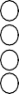           Beneficiario Régimen Contributivo           Beneficiario Régimen Especial.          Cotizante
          No Afiliado(a).      Beneficiario Régimen Subsidiado.           Beneficiario Régimen Contributivo           Beneficiario Régimen Especial.          Cotizante
          No Afiliado(a).      Beneficiario Régimen Subsidiado.           Beneficiario Régimen Contributivo           Beneficiario Régimen Especial.          Cotizante
          No Afiliado(a).      Beneficiario Régimen Subsidiado.           Beneficiario Régimen Contributivo           Beneficiario Régimen Especial.          Cotizante
          No Afiliado(a).      Beneficiario Régimen Subsidiado.           Beneficiario Régimen Contributivo           Beneficiario Régimen Especial.          Cotizante
          No Afiliado(a).Profesión:En el sistema de Seguridad Social en Salud (SGSSS) es:En el sistema de Seguridad Social en Salud (SGSSS) es:      Beneficiario Régimen Subsidiado.           Beneficiario Régimen Contributivo           Beneficiario Régimen Especial.          Cotizante
          No Afiliado(a).      Beneficiario Régimen Subsidiado.           Beneficiario Régimen Contributivo           Beneficiario Régimen Especial.          Cotizante
          No Afiliado(a).      Beneficiario Régimen Subsidiado.           Beneficiario Régimen Contributivo           Beneficiario Régimen Especial.          Cotizante
          No Afiliado(a).      Beneficiario Régimen Subsidiado.           Beneficiario Régimen Contributivo           Beneficiario Régimen Especial.          Cotizante
          No Afiliado(a).      Beneficiario Régimen Subsidiado.           Beneficiario Régimen Contributivo           Beneficiario Régimen Especial.          Cotizante
          No Afiliado(a).Ocupación:¿Cuáles son sus ingresos mensuales promedio?           Menos de un SMLMV                              Un (1) SMLMV                                                  Mas de un SMLMV                                   No percibe ingresos                                ¿Cuáles son sus ingresos mensuales promedio?           Menos de un SMLMV                              Un (1) SMLMV                                                  Mas de un SMLMV                                   No percibe ingresos                                ¿Cuáles son sus ingresos mensuales promedio?           Menos de un SMLMV                              Un (1) SMLMV                                                  Mas de un SMLMV                                   No percibe ingresos                                ¿Cuáles son sus ingresos mensuales promedio?           Menos de un SMLMV                              Un (1) SMLMV                                                  Mas de un SMLMV                                   No percibe ingresos                                ¿Cuáles son sus ingresos mensuales promedio?           Menos de un SMLMV                              Un (1) SMLMV                                                  Mas de un SMLMV                                   No percibe ingresos                                ¿Cuáles son sus ingresos mensuales promedio?           Menos de un SMLMV                              Un (1) SMLMV                                                  Mas de un SMLMV                                   No percibe ingresos                                ¿Cuál es el rol del jefe del hogar con respecto al beneficiario?Padre/Madre                                 Hermano/aPadrastro/Madrastra                    Tío/abueloOtro                                                Cuál _______________________________________¿Cuál es el rol del jefe del hogar con respecto al beneficiario?Padre/Madre                                 Hermano/aPadrastro/Madrastra                    Tío/abueloOtro                                                Cuál _______________________________________¿Cuál es el rol del jefe del hogar con respecto al beneficiario?Padre/Madre                                 Hermano/aPadrastro/Madrastra                    Tío/abueloOtro                                                Cuál _______________________________________¿Cuál es el rol del jefe del hogar con respecto al beneficiario?Padre/Madre                                 Hermano/aPadrastro/Madrastra                    Tío/abueloOtro                                                Cuál _______________________________________¿Cuál es el rol del jefe del hogar con respecto al beneficiario?Padre/Madre                                 Hermano/aPadrastro/Madrastra                    Tío/abueloOtro                                                Cuál _______________________________________¿Cuál es el rol del jefe del hogar con respecto al beneficiario?Padre/Madre                                 Hermano/aPadrastro/Madrastra                    Tío/abueloOtro                                                Cuál _______________________________________¿Cuál es el rol del jefe del hogar con respecto al beneficiario?Padre/Madre                                 Hermano/aPadrastro/Madrastra                    Tío/abueloOtro                                                Cuál _______________________________________¿Cuál es el rol del jefe del hogar con respecto al beneficiario?Padre/Madre                                 Hermano/aPadrastro/Madrastra                    Tío/abueloOtro                                                Cuál _______________________________________¿Cuál es el rol del jefe del hogar con respecto al beneficiario?Padre/Madre                                 Hermano/aPadrastro/Madrastra                    Tío/abueloOtro                                                Cuál _______________________________________¿Cuál es el rol del jefe del hogar con respecto al beneficiario?Padre/Madre                                 Hermano/aPadrastro/Madrastra                    Tío/abueloOtro                                                Cuál _______________________________________¿Cuál es el rol del jefe del hogar con respecto al beneficiario?Padre/Madre                                 Hermano/aPadrastro/Madrastra                    Tío/abueloOtro                                                Cuál _______________________________________¿Cuál es el rol del jefe del hogar con respecto al beneficiario?Padre/Madre                                 Hermano/aPadrastro/Madrastra                    Tío/abueloOtro                                                Cuál _______________________________________Nombres y Apellidos completos Nombres y Apellidos completos Nombres y Apellidos completos Tipo DocumentoCC               PA          CE           TI          RCCC               PA          CE           TI          RCCC               PA          CE           TI          RCCC               PA          CE           TI          RCCC               PA          CE           TI          RCCC               PA          CE           TI          RCNúmero de documento:Número de documento:Número de documento:Número de documento:Número de documento:Número de documento:Número de documento:Número de documento:Número de documento:Número de documento:Número de documento:Número de documento:Número de documento:Número de documento:Sexo                    Hombre                Mujer                      IntersexSexo                    Hombre                Mujer                      IntersexSexo                    Hombre                Mujer                      IntersexSexo                    Hombre                Mujer                      IntersexSexo                    Hombre                Mujer                      IntersexSexo                    Hombre                Mujer                      IntersexSexo                    Hombre                Mujer                      IntersexSexo                    Hombre                Mujer                      IntersexSexo                    Hombre                Mujer                      IntersexSexo                    Hombre                Mujer                      IntersexFecha de NacimientoFecha de NacimientoFecha de NacimientoDDMMAAAA¿Desea responder preguntas sobre su género y orientación sexual?¿Desea responder preguntas sobre su género y orientación sexual?¿Desea responder preguntas sobre su género y orientación sexual?¿Desea responder preguntas sobre su género y orientación sexual?¿Desea responder preguntas sobre su género y orientación sexual?¿Desea responder preguntas sobre su género y orientación sexual?SI            NOSI            NOSI            NOSi la respuesta a la pregunta anterior es afirmativa realice las siguientes dos preguntas, de lo contrario omítalas por favor. De igual manera si el beneficiario es menor de 14 años omitir las dos preguntas.Si la respuesta a la pregunta anterior es afirmativa realice las siguientes dos preguntas, de lo contrario omítalas por favor. De igual manera si el beneficiario es menor de 14 años omitir las dos preguntas.Si la respuesta a la pregunta anterior es afirmativa realice las siguientes dos preguntas, de lo contrario omítalas por favor. De igual manera si el beneficiario es menor de 14 años omitir las dos preguntas.Si la respuesta a la pregunta anterior es afirmativa realice las siguientes dos preguntas, de lo contrario omítalas por favor. De igual manera si el beneficiario es menor de 14 años omitir las dos preguntas.Si la respuesta a la pregunta anterior es afirmativa realice las siguientes dos preguntas, de lo contrario omítalas por favor. De igual manera si el beneficiario es menor de 14 años omitir las dos preguntas.Si la respuesta a la pregunta anterior es afirmativa realice las siguientes dos preguntas, de lo contrario omítalas por favor. De igual manera si el beneficiario es menor de 14 años omitir las dos preguntas.Si la respuesta a la pregunta anterior es afirmativa realice las siguientes dos preguntas, de lo contrario omítalas por favor. De igual manera si el beneficiario es menor de 14 años omitir las dos preguntas.Si la respuesta a la pregunta anterior es afirmativa realice las siguientes dos preguntas, de lo contrario omítalas por favor. De igual manera si el beneficiario es menor de 14 años omitir las dos preguntas.Si la respuesta a la pregunta anterior es afirmativa realice las siguientes dos preguntas, de lo contrario omítalas por favor. De igual manera si el beneficiario es menor de 14 años omitir las dos preguntas.Si la respuesta a la pregunta anterior es afirmativa realice las siguientes dos preguntas, de lo contrario omítalas por favor. De igual manera si el beneficiario es menor de 14 años omitir las dos preguntas.Si la respuesta a la pregunta anterior es afirmativa realice las siguientes dos preguntas, de lo contrario omítalas por favor. De igual manera si el beneficiario es menor de 14 años omitir las dos preguntas.Si la respuesta a la pregunta anterior es afirmativa realice las siguientes dos preguntas, de lo contrario omítalas por favor. De igual manera si el beneficiario es menor de 14 años omitir las dos preguntas.Género (mayor de 14 años)     Femenino       Masculino      Trans       No deseo responder       OtroGénero (mayor de 14 años)     Femenino       Masculino      Trans       No deseo responder       OtroGénero (mayor de 14 años)     Femenino       Masculino      Trans       No deseo responder       OtroGénero (mayor de 14 años)     Femenino       Masculino      Trans       No deseo responder       OtroGénero (mayor de 14 años)     Femenino       Masculino      Trans       No deseo responder       OtroGénero (mayor de 14 años)     Femenino       Masculino      Trans       No deseo responder       OtroGénero (mayor de 14 años)     Femenino       Masculino      Trans       No deseo responder       OtroGénero (mayor de 14 años)     Femenino       Masculino      Trans       No deseo responder       OtroGénero (mayor de 14 años)     Femenino       Masculino      Trans       No deseo responder       OtroOrientación sexual (mayor de 14 años)       Homosexual (Lesbiana - Gay)         Heterosexual           Bisexual         OtroOrientación sexual (mayor de 14 años)       Homosexual (Lesbiana - Gay)         Heterosexual           Bisexual         OtroOrientación sexual (mayor de 14 años)       Homosexual (Lesbiana - Gay)         Heterosexual           Bisexual         OtroOrientación sexual (mayor de 14 años)       Homosexual (Lesbiana - Gay)         Heterosexual           Bisexual         OtroOrientación sexual (mayor de 14 años)       Homosexual (Lesbiana - Gay)         Heterosexual           Bisexual         OtroOrientación sexual (mayor de 14 años)       Homosexual (Lesbiana - Gay)         Heterosexual           Bisexual         OtroOrientación sexual (mayor de 14 años)       Homosexual (Lesbiana - Gay)         Heterosexual           Bisexual         OtroOrientación sexual (mayor de 14 años)       Homosexual (Lesbiana - Gay)         Heterosexual           Bisexual         OtroOrientación sexual (mayor de 14 años)       Homosexual (Lesbiana - Gay)         Heterosexual           Bisexual         OtroOrientación sexual (mayor de 14 años)       Homosexual (Lesbiana - Gay)         Heterosexual           Bisexual         OtroOrientación sexual (mayor de 14 años)       Homosexual (Lesbiana - Gay)         Heterosexual           Bisexual         OtroOrientación sexual (mayor de 14 años)       Homosexual (Lesbiana - Gay)         Heterosexual           Bisexual         OtroPaís de nacimientoPaís de nacimientoDepartamento de nacimientoDepartamento de nacimientoDepartamento de nacimientoDepartamento de nacimientoDepartamento de nacimientoDepartamento de nacimientoMunicipio de nacimientoMunicipio de nacimientoMunicipio de nacimientoAutorreconocimiento Grupo Étnico                                                                Palenquero                                                                           Indígena                  Afrocolombiano                                                                                 Raizal del Archipiélago de San Andrés                             Rrom/Gitano                  Comunidad Negra                                                                              y Providencia                                                                        No se reconoce en ninguno de los anteriores Autorreconocimiento Grupo Étnico                                                                Palenquero                                                                           Indígena                  Afrocolombiano                                                                                 Raizal del Archipiélago de San Andrés                             Rrom/Gitano                  Comunidad Negra                                                                              y Providencia                                                                        No se reconoce en ninguno de los anteriores Autorreconocimiento Grupo Étnico                                                                Palenquero                                                                           Indígena                  Afrocolombiano                                                                                 Raizal del Archipiélago de San Andrés                             Rrom/Gitano                  Comunidad Negra                                                                              y Providencia                                                                        No se reconoce en ninguno de los anteriores Autorreconocimiento Grupo Étnico                                                                Palenquero                                                                           Indígena                  Afrocolombiano                                                                                 Raizal del Archipiélago de San Andrés                             Rrom/Gitano                  Comunidad Negra                                                                              y Providencia                                                                        No se reconoce en ninguno de los anteriores Autorreconocimiento Grupo Étnico                                                                Palenquero                                                                           Indígena                  Afrocolombiano                                                                                 Raizal del Archipiélago de San Andrés                             Rrom/Gitano                  Comunidad Negra                                                                              y Providencia                                                                        No se reconoce en ninguno de los anteriores Autorreconocimiento Grupo Étnico                                                                Palenquero                                                                           Indígena                  Afrocolombiano                                                                                 Raizal del Archipiélago de San Andrés                             Rrom/Gitano                  Comunidad Negra                                                                              y Providencia                                                                        No se reconoce en ninguno de los anteriores Autorreconocimiento Grupo Étnico                                                                Palenquero                                                                           Indígena                  Afrocolombiano                                                                                 Raizal del Archipiélago de San Andrés                             Rrom/Gitano                  Comunidad Negra                                                                              y Providencia                                                                        No se reconoce en ninguno de los anteriores Autorreconocimiento Grupo Étnico                                                                Palenquero                                                                           Indígena                  Afrocolombiano                                                                                 Raizal del Archipiélago de San Andrés                             Rrom/Gitano                  Comunidad Negra                                                                              y Providencia                                                                        No se reconoce en ninguno de los anteriores Autorreconocimiento Grupo Étnico                                                                Palenquero                                                                           Indígena                  Afrocolombiano                                                                                 Raizal del Archipiélago de San Andrés                             Rrom/Gitano                  Comunidad Negra                                                                              y Providencia                                                                        No se reconoce en ninguno de los anteriores Autorreconocimiento Grupo Étnico                                                                Palenquero                                                                           Indígena                  Afrocolombiano                                                                                 Raizal del Archipiélago de San Andrés                             Rrom/Gitano                  Comunidad Negra                                                                              y Providencia                                                                        No se reconoce en ninguno de los anteriores Autorreconocimiento Grupo Étnico                                                                Palenquero                                                                           Indígena                  Afrocolombiano                                                                                 Raizal del Archipiélago de San Andrés                             Rrom/Gitano                  Comunidad Negra                                                                              y Providencia                                                                        No se reconoce en ninguno de los anteriores Autorreconocimiento Grupo Étnico                                                                Palenquero                                                                           Indígena                  Afrocolombiano                                                                                 Raizal del Archipiélago de San Andrés                             Rrom/Gitano                  Comunidad Negra                                                                              y Providencia                                                                        No se reconoce en ninguno de los anteriores Autorreconocimiento Grupo Étnico                                                                Palenquero                                                                           Indígena                  Afrocolombiano                                                                                 Raizal del Archipiélago de San Andrés                             Rrom/Gitano                  Comunidad Negra                                                                              y Providencia                                                                        No se reconoce en ninguno de los anteriores Autorreconocimiento Grupo Étnico                                                                Palenquero                                                                           Indígena                  Afrocolombiano                                                                                 Raizal del Archipiélago de San Andrés                             Rrom/Gitano                  Comunidad Negra                                                                              y Providencia                                                                        No se reconoce en ninguno de los anteriores Autorreconocimiento Grupo Étnico                                                                Palenquero                                                                           Indígena                  Afrocolombiano                                                                                 Raizal del Archipiélago de San Andrés                             Rrom/Gitano                  Comunidad Negra                                                                              y Providencia                                                                        No se reconoce en ninguno de los anteriores Autorreconocimiento Grupo Étnico                                                                Palenquero                                                                           Indígena                  Afrocolombiano                                                                                 Raizal del Archipiélago de San Andrés                             Rrom/Gitano                  Comunidad Negra                                                                              y Providencia                                                                        No se reconoce en ninguno de los anteriores Autorreconocimiento Grupo Étnico                                                                Palenquero                                                                           Indígena                  Afrocolombiano                                                                                 Raizal del Archipiélago de San Andrés                             Rrom/Gitano                  Comunidad Negra                                                                              y Providencia                                                                        No se reconoce en ninguno de los anteriores Autorreconocimiento Grupo Étnico                                                                Palenquero                                                                           Indígena                  Afrocolombiano                                                                                 Raizal del Archipiélago de San Andrés                             Rrom/Gitano                  Comunidad Negra                                                                              y Providencia                                                                        No se reconoce en ninguno de los anteriores Autorreconocimiento Grupo Étnico                                                                Palenquero                                                                           Indígena                  Afrocolombiano                                                                                 Raizal del Archipiélago de San Andrés                             Rrom/Gitano                  Comunidad Negra                                                                              y Providencia                                                                        No se reconoce en ninguno de los anteriores Autorreconocimiento Grupo Étnico                                                                Palenquero                                                                           Indígena                  Afrocolombiano                                                                                 Raizal del Archipiélago de San Andrés                             Rrom/Gitano                  Comunidad Negra                                                                              y Providencia                                                                        No se reconoce en ninguno de los anteriores Autorreconocimiento Grupo Étnico                                                                Palenquero                                                                           Indígena                  Afrocolombiano                                                                                 Raizal del Archipiélago de San Andrés                             Rrom/Gitano                  Comunidad Negra                                                                              y Providencia                                                                        No se reconoce en ninguno de los anteriores Territorio Territorio Territorio Territorio Territorio ComunidadComunidadComunidadPuebloPuebloPuebloPuebloPuebloResguardoResguardoResguardoEn el sistema de Seguridad Social en Salud (SGSSS) es:En el sistema de Seguridad Social en Salud (SGSSS) es:En el sistema de Seguridad Social en Salud (SGSSS) es:En el sistema de Seguridad Social en Salud (SGSSS) es:En el sistema de Seguridad Social en Salud (SGSSS) es:      Beneficiario Régimen Subsidiado.                                              Beneficiario Régimen Especial.
          Beneficiario Régimen Contributivo                                            No Afiliado(a).        Beneficiario Régimen Subsidiado.                                              Beneficiario Régimen Especial.
          Beneficiario Régimen Contributivo                                            No Afiliado(a).        Beneficiario Régimen Subsidiado.                                              Beneficiario Régimen Especial.
          Beneficiario Régimen Contributivo                                            No Afiliado(a).        Beneficiario Régimen Subsidiado.                                              Beneficiario Régimen Especial.
          Beneficiario Régimen Contributivo                                            No Afiliado(a).        Beneficiario Régimen Subsidiado.                                              Beneficiario Régimen Especial.
          Beneficiario Régimen Contributivo                                            No Afiliado(a).        Beneficiario Régimen Subsidiado.                                              Beneficiario Régimen Especial.
          Beneficiario Régimen Contributivo                                            No Afiliado(a).        Beneficiario Régimen Subsidiado.                                              Beneficiario Régimen Especial.
          Beneficiario Régimen Contributivo                                            No Afiliado(a).        Beneficiario Régimen Subsidiado.                                              Beneficiario Régimen Especial.
          Beneficiario Régimen Contributivo                                            No Afiliado(a).        Beneficiario Régimen Subsidiado.                                              Beneficiario Régimen Especial.
          Beneficiario Régimen Contributivo                                            No Afiliado(a).        Beneficiario Régimen Subsidiado.                                              Beneficiario Régimen Especial.
          Beneficiario Régimen Contributivo                                            No Afiliado(a).        Beneficiario Régimen Subsidiado.                                              Beneficiario Régimen Especial.
          Beneficiario Régimen Contributivo                                            No Afiliado(a).        Beneficiario Régimen Subsidiado.                                              Beneficiario Régimen Especial.
          Beneficiario Régimen Contributivo                                            No Afiliado(a).        Beneficiario Régimen Subsidiado.                                              Beneficiario Régimen Especial.
          Beneficiario Régimen Contributivo                                            No Afiliado(a).        Beneficiario Régimen Subsidiado.                                              Beneficiario Régimen Especial.
          Beneficiario Régimen Contributivo                                            No Afiliado(a).        Beneficiario Régimen Subsidiado.                                              Beneficiario Régimen Especial.
          Beneficiario Régimen Contributivo                                            No Afiliado(a).        Beneficiario Régimen Subsidiado.                                              Beneficiario Régimen Especial.
          Beneficiario Régimen Contributivo                                            No Afiliado(a).  ¿Actualmente asiste a un establecimiento educativo?¿Actualmente asiste a un establecimiento educativo?         SI                               NO       Grado: ________________________            SI                               NO       Grado: ________________________            SI                               NO       Grado: ________________________   ¿Cuál es la categoría de discapacidad certificada que presenta el participante?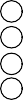      Auditiva                                                           Física      Mental Psicosocial                                         Múltiple     Intelectual Cognitiva                                     Sordoceguera     Visual    ¿Cuál es la categoría de discapacidad certificada que presenta el participante?     Auditiva                                                           Física      Mental Psicosocial                                         Múltiple     Intelectual Cognitiva                                     Sordoceguera     Visual    ¿Cuál es la categoría de discapacidad certificada que presenta el participante?     Auditiva                                                           Física      Mental Psicosocial                                         Múltiple     Intelectual Cognitiva                                     Sordoceguera     Visual    ¿Cuál es la categoría de discapacidad certificada que presenta el participante?     Auditiva                                                           Física      Mental Psicosocial                                         Múltiple     Intelectual Cognitiva                                     Sordoceguera     Visual    ¿Cuál es la categoría de discapacidad certificada que presenta el participante?     Auditiva                                                           Física      Mental Psicosocial                                         Múltiple     Intelectual Cognitiva                                     Sordoceguera     Visual    ¿Cuál es la categoría de discapacidad certificada que presenta el participante?     Auditiva                                                           Física      Mental Psicosocial                                         Múltiple     Intelectual Cognitiva                                     Sordoceguera     Visual    ¿Cuál es la categoría de discapacidad certificada que presenta el participante?     Auditiva                                                           Física      Mental Psicosocial                                         Múltiple     Intelectual Cognitiva                                     Sordoceguera     Visual    Parentesco del participante con respecto al jefe de hogar:Hijo/a                                        Hermano/aNieto/a                                      Hijastro/aPrimo/a                                     Sobrino/aPariente                                    Amigo/aOtroParentesco del participante con respecto al jefe de hogar:Hijo/a                                        Hermano/aNieto/a                                      Hijastro/aPrimo/a                                     Sobrino/aPariente                                    Amigo/aOtroParentesco del participante con respecto al jefe de hogar:Hijo/a                                        Hermano/aNieto/a                                      Hijastro/aPrimo/a                                     Sobrino/aPariente                                    Amigo/aOtroParentesco del participante con respecto al jefe de hogar:Hijo/a                                        Hermano/aNieto/a                                      Hijastro/aPrimo/a                                     Sobrino/aPariente                                    Amigo/aOtroParentesco del participante con respecto al jefe de hogar:Hijo/a                                        Hermano/aNieto/a                                      Hijastro/aPrimo/a                                     Sobrino/aPariente                                    Amigo/aOtroParentesco del participante con respecto al jefe de hogar:Hijo/a                                        Hermano/aNieto/a                                      Hijastro/aPrimo/a                                     Sobrino/aPariente                                    Amigo/aOtroParentesco del participante con respecto al jefe de hogar:Hijo/a                                        Hermano/aNieto/a                                      Hijastro/aPrimo/a                                     Sobrino/aPariente                                    Amigo/aOtroParentesco del participante con respecto al jefe de hogar:Hijo/a                                        Hermano/aNieto/a                                      Hijastro/aPrimo/a                                     Sobrino/aPariente                                    Amigo/aOtroParentesco del participante con respecto al jefe de hogar:Hijo/a                                        Hermano/aNieto/a                                      Hijastro/aPrimo/a                                     Sobrino/aPariente                                    Amigo/aOtro¿El participante se encuentra inscrito en el registro para la localización y caracterización de personas con discapacidad? ¿El participante se encuentra inscrito en el registro para la localización y caracterización de personas con discapacidad?          SI                               NO                SI                               NO                SI                               NO       ¿Cuál es la categoría de discapacidad certificada que presenta el participante?     Auditiva                                                           Física      Mental Psicosocial                                         Múltiple     Intelectual Cognitiva                                     Sordoceguera     Visual    ¿Cuál es la categoría de discapacidad certificada que presenta el participante?     Auditiva                                                           Física      Mental Psicosocial                                         Múltiple     Intelectual Cognitiva                                     Sordoceguera     Visual    ¿Cuál es la categoría de discapacidad certificada que presenta el participante?     Auditiva                                                           Física      Mental Psicosocial                                         Múltiple     Intelectual Cognitiva                                     Sordoceguera     Visual    ¿Cuál es la categoría de discapacidad certificada que presenta el participante?     Auditiva                                                           Física      Mental Psicosocial                                         Múltiple     Intelectual Cognitiva                                     Sordoceguera     Visual    ¿Cuál es la categoría de discapacidad certificada que presenta el participante?     Auditiva                                                           Física      Mental Psicosocial                                         Múltiple     Intelectual Cognitiva                                     Sordoceguera     Visual    ¿Cuál es la categoría de discapacidad certificada que presenta el participante?     Auditiva                                                           Física      Mental Psicosocial                                         Múltiple     Intelectual Cognitiva                                     Sordoceguera     Visual    ¿Cuál es la categoría de discapacidad certificada que presenta el participante?     Auditiva                                                           Física      Mental Psicosocial                                         Múltiple     Intelectual Cognitiva                                     Sordoceguera     Visual    Parentesco del participante con respecto al jefe de hogar:Hijo/a                                        Hermano/aNieto/a                                      Hijastro/aPrimo/a                                     Sobrino/aPariente                                    Amigo/aOtroParentesco del participante con respecto al jefe de hogar:Hijo/a                                        Hermano/aNieto/a                                      Hijastro/aPrimo/a                                     Sobrino/aPariente                                    Amigo/aOtroParentesco del participante con respecto al jefe de hogar:Hijo/a                                        Hermano/aNieto/a                                      Hijastro/aPrimo/a                                     Sobrino/aPariente                                    Amigo/aOtroParentesco del participante con respecto al jefe de hogar:Hijo/a                                        Hermano/aNieto/a                                      Hijastro/aPrimo/a                                     Sobrino/aPariente                                    Amigo/aOtroParentesco del participante con respecto al jefe de hogar:Hijo/a                                        Hermano/aNieto/a                                      Hijastro/aPrimo/a                                     Sobrino/aPariente                                    Amigo/aOtroParentesco del participante con respecto al jefe de hogar:Hijo/a                                        Hermano/aNieto/a                                      Hijastro/aPrimo/a                                     Sobrino/aPariente                                    Amigo/aOtroParentesco del participante con respecto al jefe de hogar:Hijo/a                                        Hermano/aNieto/a                                      Hijastro/aPrimo/a                                     Sobrino/aPariente                                    Amigo/aOtroParentesco del participante con respecto al jefe de hogar:Hijo/a                                        Hermano/aNieto/a                                      Hijastro/aPrimo/a                                     Sobrino/aPariente                                    Amigo/aOtroParentesco del participante con respecto al jefe de hogar:Hijo/a                                        Hermano/aNieto/a                                      Hijastro/aPrimo/a                                     Sobrino/aPariente                                    Amigo/aOtro¿El participante se encuentra inscrito en el registro para la localización y caracterización de personas con discapacidad? ¿El participante se encuentra inscrito en el registro para la localización y caracterización de personas con discapacidad? Entidad que certifica: ____________________________Entidad que certifica: ____________________________Entidad que certifica: ____________________________¿Cuál es la categoría de discapacidad certificada que presenta el participante?     Auditiva                                                           Física      Mental Psicosocial                                         Múltiple     Intelectual Cognitiva                                     Sordoceguera     Visual    ¿Cuál es la categoría de discapacidad certificada que presenta el participante?     Auditiva                                                           Física      Mental Psicosocial                                         Múltiple     Intelectual Cognitiva                                     Sordoceguera     Visual    ¿Cuál es la categoría de discapacidad certificada que presenta el participante?     Auditiva                                                           Física      Mental Psicosocial                                         Múltiple     Intelectual Cognitiva                                     Sordoceguera     Visual    ¿Cuál es la categoría de discapacidad certificada que presenta el participante?     Auditiva                                                           Física      Mental Psicosocial                                         Múltiple     Intelectual Cognitiva                                     Sordoceguera     Visual    ¿Cuál es la categoría de discapacidad certificada que presenta el participante?     Auditiva                                                           Física      Mental Psicosocial                                         Múltiple     Intelectual Cognitiva                                     Sordoceguera     Visual    ¿Cuál es la categoría de discapacidad certificada que presenta el participante?     Auditiva                                                           Física      Mental Psicosocial                                         Múltiple     Intelectual Cognitiva                                     Sordoceguera     Visual    ¿Cuál es la categoría de discapacidad certificada que presenta el participante?     Auditiva                                                           Física      Mental Psicosocial                                         Múltiple     Intelectual Cognitiva                                     Sordoceguera     Visual    Parentesco del participante con respecto al jefe de hogar:Hijo/a                                        Hermano/aNieto/a                                      Hijastro/aPrimo/a                                     Sobrino/aPariente                                    Amigo/aOtroParentesco del participante con respecto al jefe de hogar:Hijo/a                                        Hermano/aNieto/a                                      Hijastro/aPrimo/a                                     Sobrino/aPariente                                    Amigo/aOtroParentesco del participante con respecto al jefe de hogar:Hijo/a                                        Hermano/aNieto/a                                      Hijastro/aPrimo/a                                     Sobrino/aPariente                                    Amigo/aOtroParentesco del participante con respecto al jefe de hogar:Hijo/a                                        Hermano/aNieto/a                                      Hijastro/aPrimo/a                                     Sobrino/aPariente                                    Amigo/aOtroParentesco del participante con respecto al jefe de hogar:Hijo/a                                        Hermano/aNieto/a                                      Hijastro/aPrimo/a                                     Sobrino/aPariente                                    Amigo/aOtroParentesco del participante con respecto al jefe de hogar:Hijo/a                                        Hermano/aNieto/a                                      Hijastro/aPrimo/a                                     Sobrino/aPariente                                    Amigo/aOtroParentesco del participante con respecto al jefe de hogar:Hijo/a                                        Hermano/aNieto/a                                      Hijastro/aPrimo/a                                     Sobrino/aPariente                                    Amigo/aOtroParentesco del participante con respecto al jefe de hogar:Hijo/a                                        Hermano/aNieto/a                                      Hijastro/aPrimo/a                                     Sobrino/aPariente                                    Amigo/aOtroParentesco del participante con respecto al jefe de hogar:Hijo/a                                        Hermano/aNieto/a                                      Hijastro/aPrimo/a                                     Sobrino/aPariente                                    Amigo/aOtroEl participante requiere apoyos y/o ajustes para:MovilidadComunicaciónActividades de la vida diaria Actividades instrumentales de la vida diariaEl participante requiere apoyos y/o ajustes para:MovilidadComunicaciónActividades de la vida diaria Actividades instrumentales de la vida diariaEl participante requiere apoyos y/o ajustes para:MovilidadComunicaciónActividades de la vida diaria Actividades instrumentales de la vida diariaEl participante requiere apoyos y/o ajustes para:MovilidadComunicaciónActividades de la vida diaria Actividades instrumentales de la vida diariaEl participante requiere apoyos y/o ajustes para:MovilidadComunicaciónActividades de la vida diaria Actividades instrumentales de la vida diaria¿El participante requiere terapia y/o rehabilitación?          SI                               NO      ¿El participante requiere terapia y/o rehabilitación?          SI                               NO      ¿El participante requiere terapia y/o rehabilitación?          SI                               NO      ¿El participante requiere terapia y/o rehabilitación?          SI                               NO      ¿El participante requiere terapia y/o rehabilitación?          SI                               NO      ¿El participante requiere terapia y/o rehabilitación?          SI                               NO      ¿El participante requiere terapia y/o rehabilitación?          SI                               NO      ¿El participante recibe atención en terapia y/o rehabilitación?          SI                               NO      ¿El participante recibe atención en terapia y/o rehabilitación?          SI                               NO      ¿El participante recibe atención en terapia y/o rehabilitación?          SI                               NO      ¿El participante recibe atención en terapia y/o rehabilitación?          SI                               NO      ¿El participante recibe atención en terapia y/o rehabilitación?          SI                               NO      ¿El participante recibe atención en terapia y/o rehabilitación?          SI                               NO      ¿El participante recibe atención en terapia y/o rehabilitación?          SI                               NO      ¿El participante recibe atención en terapia y/o rehabilitación?          SI                               NO      ¿El participante recibe atención en terapia y/o rehabilitación?          SI                               NO      El participante se encuentra bajo alguna de las siguientes medidas de restablecimiento de derecho:          Hogar Sustituto                                    Hogar Gestor          Ubicación en medio familiar               Ninguna                                                           Otra                                 Cuál: ____________________El participante se encuentra bajo alguna de las siguientes medidas de restablecimiento de derecho:          Hogar Sustituto                                    Hogar Gestor          Ubicación en medio familiar               Ninguna                                                           Otra                                 Cuál: ____________________El participante se encuentra bajo alguna de las siguientes medidas de restablecimiento de derecho:          Hogar Sustituto                                    Hogar Gestor          Ubicación en medio familiar               Ninguna                                                           Otra                                 Cuál: ____________________El participante se encuentra bajo alguna de las siguientes medidas de restablecimiento de derecho:          Hogar Sustituto                                    Hogar Gestor          Ubicación en medio familiar               Ninguna                                                           Otra                                 Cuál: ____________________El participante se encuentra bajo alguna de las siguientes medidas de restablecimiento de derecho:          Hogar Sustituto                                    Hogar Gestor          Ubicación en medio familiar               Ninguna                                                           Otra                                 Cuál: ____________________En caso de contar con medida de restablecimiento de derechos indique el tiempo de permanencia en la misma:        Menos de un (1) año                     Un (1) año         Mas de un (1) año                         En caso de contar con medida de restablecimiento de derechos indique el tiempo de permanencia en la misma:        Menos de un (1) año                     Un (1) año         Mas de un (1) año                         En caso de contar con medida de restablecimiento de derechos indique el tiempo de permanencia en la misma:        Menos de un (1) año                     Un (1) año         Mas de un (1) año                         En caso de contar con medida de restablecimiento de derechos indique el tiempo de permanencia en la misma:        Menos de un (1) año                     Un (1) año         Mas de un (1) año                         En caso de contar con medida de restablecimiento de derechos indique el tiempo de permanencia en la misma:        Menos de un (1) año                     Un (1) año         Mas de un (1) año                         En caso de contar con medida de restablecimiento de derechos indique el tiempo de permanencia en la misma:        Menos de un (1) año                     Un (1) año         Mas de un (1) año                         En caso de contar con medida de restablecimiento de derechos indique el tiempo de permanencia en la misma:        Menos de un (1) año                     Un (1) año         Mas de un (1) año                         Quien ejerce el cuidado del participante con discapacidad mientras permanece en la vivienda: Hijo/a                                        Hermano/aNieto/a                                      Hijastro/aPrimo/a                                     Sobrino/aPariente                                    Amigo/aOtro                                           Cuál: _________________Quien ejerce el cuidado del participante con discapacidad mientras permanece en la vivienda: Hijo/a                                        Hermano/aNieto/a                                      Hijastro/aPrimo/a                                     Sobrino/aPariente                                    Amigo/aOtro                                           Cuál: _________________Quien ejerce el cuidado del participante con discapacidad mientras permanece en la vivienda: Hijo/a                                        Hermano/aNieto/a                                      Hijastro/aPrimo/a                                     Sobrino/aPariente                                    Amigo/aOtro                                           Cuál: _________________Quien ejerce el cuidado del participante con discapacidad mientras permanece en la vivienda: Hijo/a                                        Hermano/aNieto/a                                      Hijastro/aPrimo/a                                     Sobrino/aPariente                                    Amigo/aOtro                                           Cuál: _________________Quien ejerce el cuidado del participante con discapacidad mientras permanece en la vivienda: Hijo/a                                        Hermano/aNieto/a                                      Hijastro/aPrimo/a                                     Sobrino/aPariente                                    Amigo/aOtro                                           Cuál: _________________Quien ejerce el cuidado del participante con discapacidad mientras permanece en la vivienda: Hijo/a                                        Hermano/aNieto/a                                      Hijastro/aPrimo/a                                     Sobrino/aPariente                                    Amigo/aOtro                                           Cuál: _________________Quien ejerce el cuidado del participante con discapacidad mientras permanece en la vivienda: Hijo/a                                        Hermano/aNieto/a                                      Hijastro/aPrimo/a                                     Sobrino/aPariente                                    Amigo/aOtro                                           Cuál: _________________Quien ejerce el cuidado del participante con discapacidad mientras permanece en la vivienda: Hijo/a                                        Hermano/aNieto/a                                      Hijastro/aPrimo/a                                     Sobrino/aPariente                                    Amigo/aOtro                                           Cuál: _________________Quien ejerce el cuidado del participante con discapacidad mientras permanece en la vivienda: Hijo/a                                        Hermano/aNieto/a                                      Hijastro/aPrimo/a                                     Sobrino/aPariente                                    Amigo/aOtro                                           Cuál: _________________PARÁMETROCriterios de cada parámetro (Rangos de valoración)Escala de calificaciónEscala de calificaciónEscala de calificaciónEscala de calificaciónEscala de calificaciónEscala de calificaciónDESCRIPCIÓNDescribir la situación encontrada en relación con el puntaje asignado en la columna anteriorPARÁMETROCriterios de cada parámetro (Rangos de valoración)123456DESCRIPCIÓNDescribir la situación encontrada en relación con el puntaje asignado en la columna anteriorFrente a las entidades y actores que forman el Sistema Nacional de Bienestar Familiar y que están presentes en el territorio, los miembros de la familia presentan:Conoce el Sistema Nacional de Bienestar Familiar y las entidades que conforman En este espacio deben registrar la relación con el puntaje asignado en la columna anterior. Para el caso de la percepción de los servicios de las entidades que conforman el SNBF se deberá indagar por todos los sectores, registrar el de mejor calificación y en esta columna indicar el de menor puntaje o calificación. Escala de calificación: Indicar el número uno (1) si es bajo y seis (6) si es alto de acuerdo con cada uno de los criterios establecidos para cada parámetro. Frente a las entidades y actores que forman el Sistema Nacional de Bienestar Familiar y que están presentes en el territorio, los miembros de la familia presentan:Conocimiento de los servicios que prestan las entidades que conforman el SNBFEn este espacio deben registrar la relación con el puntaje asignado en la columna anterior. Para el caso de la percepción de los servicios de las entidades que conforman el SNBF se deberá indagar por todos los sectores, registrar el de mejor calificación y en esta columna indicar el de menor puntaje o calificación. Escala de calificación: Indicar el número uno (1) si es bajo y seis (6) si es alto de acuerdo con cada uno de los criterios establecidos para cada parámetro. Frente a las entidades y actores que forman el Sistema Nacional de Bienestar Familiar y que están presentes en el territorio, los miembros de la familia presentan:Percepción frente a los servicios de las entidades que conforman el SNBF En este espacio deben registrar la relación con el puntaje asignado en la columna anterior. Para el caso de la percepción de los servicios de las entidades que conforman el SNBF se deberá indagar por todos los sectores, registrar el de mejor calificación y en esta columna indicar el de menor puntaje o calificación. Escala de calificación: Indicar el número uno (1) si es bajo y seis (6) si es alto de acuerdo con cada uno de los criterios establecidos para cada parámetro. Frente a las entidades y actores que forman el Sistema Nacional de Bienestar Familiar y que están presentes en el territorio, los miembros de la familia presentan:Conocimiento de las rutas para acceder a los servicios de las entidades que conforman el SNBFEn este espacio deben registrar la relación con el puntaje asignado en la columna anterior. Para el caso de la percepción de los servicios de las entidades que conforman el SNBF se deberá indagar por todos los sectores, registrar el de mejor calificación y en esta columna indicar el de menor puntaje o calificación. Escala de calificación: Indicar el número uno (1) si es bajo y seis (6) si es alto de acuerdo con cada uno de los criterios establecidos para cada parámetro. Frente a las entidades y actores que forman el Sistema Nacional de Bienestar Familiar y que están presentes en el territorio, los miembros de la familia presentan:Acceso a los servicios que prestan En este espacio deben registrar la relación con el puntaje asignado en la columna anterior. Para el caso de la percepción de los servicios de las entidades que conforman el SNBF se deberá indagar por todos los sectores, registrar el de mejor calificación y en esta columna indicar el de menor puntaje o calificación. Escala de calificación: Indicar el número uno (1) si es bajo y seis (6) si es alto de acuerdo con cada uno de los criterios establecidos para cada parámetro. Frente a los derechos y deberes de la familia como un actor del SNBF  Existe conocimiento sobre los derechos de los NNA con discapacidad y la forma de garantizarlos Frente a los derechos y deberes de la familia como un actor del SNBF  La familia presenta el conocimiento para exigir y garantizar los derechos de sus integrantes (mecanismos y rutas)Frente a los derechos y deberes de la familia como un actor del SNBF  La familia se auto reconoce como actor corresponsable en la garantía de los derechos de los NNA Frente a los derechos y deberes de la familia como un actor del SNBF  La familia desarrolla acciones en cumplimiento de sus deberes como actor corresponsable en la garantía de derechos y prevención de vulneracionesPARÁMETROCriterios de cada parámetro (Rangos de valoración)Escala de calificaciónEscala de calificaciónEscala de calificaciónEscala de calificaciónEscala de calificaciónEscala de calificaciónDESCRIPCIÓNDescribir la situación encontrada en relación con el puntaje asignado en la columna anteriorPARÁMETROCriterios de cada parámetro (Rangos de valoración)123456DESCRIPCIÓNDescribir la situación encontrada en relación con el puntaje asignado en la columna anteriorFrente a los posibles riesgos y vulneraciones presentes en la familia La familia identifica situaciones que amenazan, vulneran o ponen el riesgo los derechos de los NNA Frente a los posibles riesgos y vulneraciones presentes en la familia Existe conocimiento sobre las acciones necesarias para prevenir que estos riesgos sucedanFrente a los posibles riesgos y vulneraciones presentes en la familia La familia presenta antecedentes de vulneración de derechos  Identificar riesgos o vulneraciones de derechos con respecto a otros miembros de la familia (víctimas de abuso sexual, trata de personas, etc.)PARÁMETROCriterios de cada parámetro (Rangos de valoración)Escala de calificaciónEscala de calificaciónEscala de calificaciónEscala de calificaciónEscala de calificaciónEscala de calificaciónDESCRIPCIÓNDescribir la situación encontrada en relación con el puntaje asignado en la columna anteriorPARÁMETROCriterios de cada parámetro (Rangos de valoración)123456DESCRIPCIÓNDescribir la situación encontrada en relación con el puntaje asignado en la columna anteriorFrente a la relación y convivencia entre miembros de la familia:Vínculos emocionales estables y significativos Frente a la relación y convivencia entre miembros de la familia:Espacios para diálogo, concertación, resolución de conflictos y toma de decisiones Frente a la relación y convivencia entre miembros de la familia:Influencia y participación de los niños, niñas y adolescentes en la toma de decisiones familiares Frente a la relación y convivencia entre miembros de la familia:Influencia de los niños, niñas y adolescentes en el estilo de crianza, disciplina y ejercicio de autoridad de padres y cuidadoresFrente a la relación y convivencia entre miembros de la familia y sus redes de apoyo:Red de apoyo suficiente y vínculos significativosDescribir el tipo de apoyo psicológico, emocional, económico, etc. Frente a la relación y convivencia entre miembros de la familia y sus redes de apoyo:Espacios para el intercambio de experiencias Frente a la relación y convivencia entre miembros de la familia y sus redes de apoyo:Influencia de las redes de apoyo en la toma de las decisiones de la familiaPARÁMETROCriterios de cada parámetro (Rangos de valoración)Escala de calificaciónEscala de calificaciónEscala de calificaciónEscala de calificaciónEscala de calificaciónEscala de calificaciónDESCRIPCIÓNDescribir la situación encontrada en relación con el puntaje asignado en la columna anteriorPARÁMETROCriterios de cada parámetro (Rangos de valoración)123456DESCRIPCIÓNDescribir la situación encontrada en relación con el puntaje asignado en la columna anteriorFrente a la participación en organizaciones comunitarias y/o grupos de interés Pertenencia a organizaciones comunitarias (JAL, JAC, Cabildos, Consejos comunitarios, Mesa de Infancia Adolescencia y Familia, Consejos locales, municipales o departamentales de discapacidad), grupos políticos, religiosos, deportivos, sociales, etc.En caso de responder NO, indagar si la familia o alguno de sus miembros se encuentra interesado en ser parte de alguna organización comunitario o grupo de interés. Participación en las actividades que implementan las organizaciones comunitarias (JAL, JAC, Cabildos, Consejos comunitarios, Mesa de Infancia Adolescencia y Familia, Consejos locales, municipales o departamentales de discapacidad), grupos políticos, religiosos, deportivos, sociales etc. a las que pertenecePARÁMETROCriterios de cada parámetro (Rangos de valoración)Escala de calificaciónEscala de calificaciónEscala de calificaciónEscala de calificaciónEscala de calificaciónEscala de calificaciónDESCRIPCIÓNDescribir la situación encontrada en relación con el puntaje asignado en la columna anteriorPARÁMETROCriterios de cada parámetro (Rangos de valoración)123456DESCRIPCIÓNDescribir la situación encontrada en relación con el puntaje asignado en la columna anteriorFrente al proyecto como familia a mediano y largo plazo:El núcleo familiar cuenta con un proyecto como familia que incluye superación de barreras del entornoFrente al proyecto como familia a mediano y largo plazo:La familia proyecta en su realidad cotidiana las acciones plasmadas en su plan de fortalecimiento familiar¿Cómo visualiza a su niña, niño o adolescente en el presente y en el futuro?¿Qué cree que le falta a su niña, niño o adolescente para mejorar su calidad de vida?¿En qué aspecto de su plan familiar le gustaría ser acompañado por parte del equipo psicosocial? COMPONENTEOBJETIVOSACCIONESTIEMPOMETAFortalecimiento capacidades promoción de derechos-CorresponsabilidadPrevención de riesgos, vulneracionesVínculos y redes de apoyoComunicación asertivaParticipación social-comunitariaOrientación y acompañamiento para el cuidado, la crianza y fortalecimiento de capacidades de su niña, niño o adolescente.Preparación para el egresoAcciones a desarrollar durante la preparación para el egreso, según los resultados obtenidos durante la atención, el cumplimiento de objetivos o el cumplimiento de criterios para el egreso. OBSERVACIONES Y ACUERDOS:COMPROMISOS:Nombre de los Padres, Madres o Adultos cuidadores:Nombre: ______________________________________________Firma: ______________________ CC.:  ______________________Nombre: ______________________________________________Firma: ____________________ CC.: _____________________Nombre del Niño, Niña o Adolescente con discapacidad participante de la Modalidad:Nombre: ____________________________________________Firma o huella: ______________________TI.: ________________________